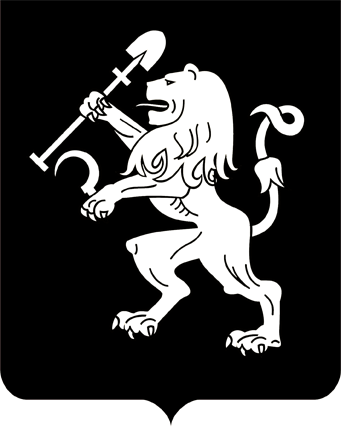 АДМИНИСТРАЦИЯ ГОРОДА КРАСНОЯРСКАПОСТАНОВЛЕНИЕОб утверждении муниципальной программы «Создание условийдля развития предпринимательства в городе Красноярске»на 2020 год и плановый период 2021–2022 годовВ целях создания благоприятных условий для развития малого               и среднего предпринимательства, в соответствии с Федеральным законом от 24.07.2007 № 209-ФЗ «О развитии малого и среднего предпринимательства в Российской Федерации», постановлением администрации города от 27.03.2015 № 153 «Об утверждении Порядка принятия решений о разработке, формировании и реализации муниципальных программ города Красноярска», распоряжением администрации города от 30.07.2019 № 250-р «Об утверждении перечня муниципальных программ города Красноярска на 2020 год и плановый период 2021–2022 годов», руководствуясь ст. 41, 58, 59 Устава города Красноярска,ПОСТАНОВЛЯЮ:1. Утвердить муниципальную программу «Создание условий для развития предпринимательства в городе Красноярске» на 2020 год                      и плановый период 2021–2022 годов согласно приложению.2. Настоящее постановление опубликовать в газете «Городские новости» и разместить на официальном сайте администрации города.Глава города                                                                                 С.В. Еремин14.11.2019№ 871